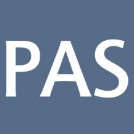 FormblattBitte leserlich in Blockschrift ausfüllen!_____________________________________________________________		__________________________Name				Vorname				Bewerbungsdatum_________________________________________________		_______________________Straße									Telefonnummer privat__________________________________________			________________________Postleitzahl	Ort							MailadresseIch habe von dem Merkblatt für Bewerber Kenntnis genommen und wähleden ganzjährigen Vorkurs	□den halbjährigen Vorkurs	□die Einführungsphase	□die Kursphase		□Meine 1. Fremdsprache ist		Englisch		□	_____________________	□Vorkenntnisse in der 1. Fremdsprache:an einer allgemeinbildenden Schule von Klasse _____bis Klasse ______sonstige:______________________________________________Ich wähle als 2. Fremdsprache: 						Französisch 		□Latein			□Keine **)			□**) nur möglich bei Nachweis von mind. 6 Jahren in einer und mind. 4 Jahren in einer zweiten FremdspracheVorkenntnisse in der 2. Fremdsprache:An einer allgemeinbildenden Schule von Klasse _____ bis Klasse _____Sonstige:__________________________________________________Bei Aufnahme in den Vorkurs wähle ich folgendes Modul (verpflichtender Förderunterricht):Mathematik □	Englisch	□	Deutsch □Bei Aufnahme in den Vorkurs und die Einführungsphase wähle ich folgende zwei(!) der drei Naturwissenschaften:Biologie	□	Chemie	□	Physik	□Hinweis: nur eine der gewählten Naturwissenschaften kann kein Prüfungsfach im Abitur sein.Mir ist bekannt, dass eine erfolgreiche Schullaufbahn die regelmäßige Teilnahme am Unterricht voraussetzt.Begründetes Fehlen (z.B. wegen Krankheit) ist der Schule telefonisch oder schriftlich mitzuteilen.Bleibt eine Teilnehmerin oder ein Teilnehmer ununterbrochen an mehr als fünf Unterrichtstagen dem Unterricht fern, ohne die Einrichtung über das Fernbleiben und dessen Gründe zu informieren, so ist von einem Verlassen des Bildungsganges auszugehen. In diesen Fällen erfolgt regelmäßig die Streichung von der Hörerliste.___________________________________Unterschrift der/s Bewerberin/sBitte teilen Sie uns kurz mit, wie sind Sie auf uns aufmerksam geworden?_______________________________________________________________________________________________